__________________’s   SOLLanguage ArtsABC Study Guide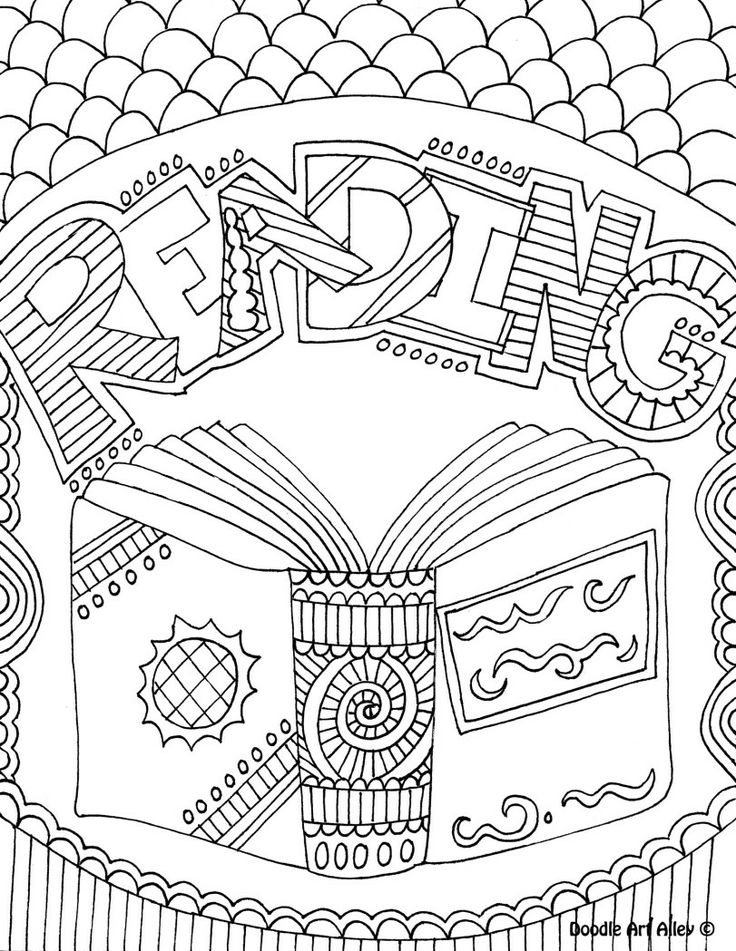 